The information contained in this facsimile transmission may be confidential and may also be the subject of legal professional privilege or public interest immunity.  If you are not the intended recipient, any use, disclosure, or copying of this document and/or its attachments is unauthorised.  If you have received this document in error, please telephone (08) 8193 1232Prescriber Name:     	Prescriber Name:     	Prescriber Name:     	Prescriber Name:     	Prescriber Name:     	Prescriber Name:     	Prescriber Name:     	Prescriber Name:     	Prescriber Name:     	Prescriber Name:     	Prescriber Name:     	Prescriber Name:     	Prescriber Name:     	Client Name:      Client Name:      Client Name:      Client Name:      Client Name:      Client Name:      Client Name:      Client Name:      Client Name:      Client Name:      Client Name:      Client Name:      Client Name:      Client File No:     Client File No:     Client File No:     Client File No:     Order No:     Order No:     Order No:     Order No:     Order No:     Division: Disability                    Domiciliary CareDivision: Disability                    Domiciliary CareDivision: Disability                    Domiciliary CareDate:      	Has screening tool been completed?  Yes        No                                                                                                Has screening tool been completed?  Yes        No                                                                                                Has screening tool been completed?  Yes        No                                                                                                Has screening tool been completed?  Yes        No                                                                                                Has screening tool been completed?  Yes        No                                                                                                Has screening tool been completed?  Yes        No                                                                                                Has screening tool been completed?  Yes        No                                                                                                Has screening tool been completed?  Yes        No                                                                                                Has screening tool been completed?  Yes        No                                                                                                Is client eligible?    Yes          No   Is client eligible?    Yes          No   Is client eligible?    Yes          No   Is client eligible?    Yes          No   Specifications: information used to check if a recycled item in stock may be suitable for your client.             Please identify any essential features required. (tick and comment as required)Specifications: information used to check if a recycled item in stock may be suitable for your client.             Please identify any essential features required. (tick and comment as required)Specifications: information used to check if a recycled item in stock may be suitable for your client.             Please identify any essential features required. (tick and comment as required)Specifications: information used to check if a recycled item in stock may be suitable for your client.             Please identify any essential features required. (tick and comment as required)Specifications: information used to check if a recycled item in stock may be suitable for your client.             Please identify any essential features required. (tick and comment as required)Specifications: information used to check if a recycled item in stock may be suitable for your client.             Please identify any essential features required. (tick and comment as required)Specifications: information used to check if a recycled item in stock may be suitable for your client.             Please identify any essential features required. (tick and comment as required)Specifications: information used to check if a recycled item in stock may be suitable for your client.             Please identify any essential features required. (tick and comment as required)Specifications: information used to check if a recycled item in stock may be suitable for your client.             Please identify any essential features required. (tick and comment as required)Specifications: information used to check if a recycled item in stock may be suitable for your client.             Please identify any essential features required. (tick and comment as required)Specifications: information used to check if a recycled item in stock may be suitable for your client.             Please identify any essential features required. (tick and comment as required)Specifications: information used to check if a recycled item in stock may be suitable for your client.             Please identify any essential features required. (tick and comment as required)Specifications: information used to check if a recycled item in stock may be suitable for your client.             Please identify any essential features required. (tick and comment as required) 3 wheel	 4 wheel 3 wheel	 4 wheel 3 wheel	 4 wheel Long wheel base (e.g. Space for legs) Long wheel base (e.g. Space for legs) Long wheel base (e.g. Space for legs) Long wheel base (e.g. Space for legs) Long wheel base (e.g. Space for legs) Left controls Left controls Right controls Right controls Right controls Right controls Right controls   Finger controls   Finger controls   Finger controls   Finger controls Thumb controls Thumb controls Specific seat (i.e. Contour/recline/adjust) Specific seat (i.e. Contour/recline/adjust) Specific seat (i.e. Contour/recline/adjust) Specific seat (i.e. Contour/recline/adjust) Specific seat (i.e. Contour/recline/adjust) Specific seat (i.e. Contour/recline/adjust) Specific armrest (i.e. Flip back/adjustable) Specific armrest (i.e. Flip back/adjustable) Specific armrest (i.e. Flip back/adjustable) Specific armrest (i.e. Flip back/adjustable) Specific armrest (i.e. Flip back/adjustable) Specific armrest (i.e. Flip back/adjustable) Seat belt Seat belt O2 carrier O2 carrier O2 carrier O2 carrier O2 carrier    Flag    Flag    Flag    Flag Mirrors (left/right) Mirrors (left/right) Walking stick holder Walking stick holder Walking stick holder Walking stick holder Walking stick holder Walking stick holder Walking stick holder Walking stick holder Carry bag Carry bag Carry bag Basket Basket Frame holder-type? Other OtherA. Seat - elbow:      	B. Back of knee - heel:      	C. Buttocks - back of knee:      	D. Widest point of hips/thighs:      	E. Seat - base of scapula:      	A. Seat - elbow:      	B. Back of knee - heel:      	C. Buttocks - back of knee:      	D. Widest point of hips/thighs:      	E. Seat - base of scapula:      	A. Seat - elbow:      	B. Back of knee - heel:      	C. Buttocks - back of knee:      	D. Widest point of hips/thighs:      	E. Seat - base of scapula:      	A. Seat - elbow:      	B. Back of knee - heel:      	C. Buttocks - back of knee:      	D. Widest point of hips/thighs:      	E. Seat - base of scapula:      	A. Seat - elbow:      	B. Back of knee - heel:      	C. Buttocks - back of knee:      	D. Widest point of hips/thighs:      	E. Seat - base of scapula:      	A. Seat - elbow:      	B. Back of knee - heel:      	C. Buttocks - back of knee:      	D. Widest point of hips/thighs:      	E. Seat - base of scapula:      	A. Seat - elbow:      	B. Back of knee - heel:      	C. Buttocks - back of knee:      	D. Widest point of hips/thighs:      	E. Seat - base of scapula:      	A. Seat - elbow:      	B. Back of knee - heel:      	C. Buttocks - back of knee:      	D. Widest point of hips/thighs:      	E. Seat - base of scapula:      	A. Seat - elbow:      	B. Back of knee - heel:      	C. Buttocks - back of knee:      	D. Widest point of hips/thighs:      	E. Seat - base of scapula:      	A. Seat - elbow:      	B. Back of knee - heel:      	C. Buttocks - back of knee:      	D. Widest point of hips/thighs:      	E. Seat - base of scapula:      	A. Seat - elbow:      	B. Back of knee - heel:      	C. Buttocks - back of knee:      	D. Widest point of hips/thighs:      	E. Seat - base of scapula:      	A. Seat - elbow:      	B. Back of knee - heel:      	C. Buttocks - back of knee:      	D. Widest point of hips/thighs:      	E. Seat - base of scapula:      	A. Seat - elbow:      	B. Back of knee - heel:      	C. Buttocks - back of knee:      	D. Widest point of hips/thighs:      	E. Seat - base of scapula:      	Additional Information: (custom seating, cushions, other measurements, accessories, preferences etc) Additional Information: (custom seating, cushions, other measurements, accessories, preferences etc) Additional Information: (custom seating, cushions, other measurements, accessories, preferences etc) Additional Information: (custom seating, cushions, other measurements, accessories, preferences etc) Additional Information: (custom seating, cushions, other measurements, accessories, preferences etc) Additional Information: (custom seating, cushions, other measurements, accessories, preferences etc) Additional Information: (custom seating, cushions, other measurements, accessories, preferences etc) Additional Information: (custom seating, cushions, other measurements, accessories, preferences etc) Additional Information: (custom seating, cushions, other measurements, accessories, preferences etc) Additional Information: (custom seating, cushions, other measurements, accessories, preferences etc) Additional Information: (custom seating, cushions, other measurements, accessories, preferences etc) Additional Information: (custom seating, cushions, other measurements, accessories, preferences etc) Additional Information: (custom seating, cushions, other measurements, accessories, preferences etc) 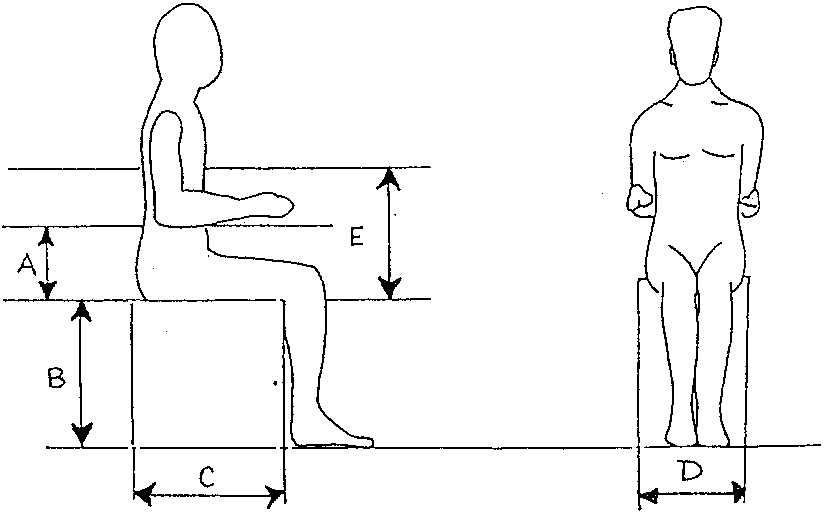 